МУНИЦИПАЛЬНОЕ АВТОНОМНОЕ ОБРАЗОВАТЕЛЬНОЕ УЧРЕЖДЕНИЕ «ГИМНАЗИЯ №7»Программа краткосрочного курса«Курс грамотного пользователя»6 классСоставитель:Ногина Наталья АнатольевнаПермь 2022-2023Пояснительная запискаДанная программа курса  по информатике рассчитана на 10 часов. Курс построен таким образом, чтобы помочь учащимся заинтересоваться информатикой вообще и найти ответы на вопросы, с которыми им приходится сталкиваться в повседневной жизни при работе с большим объемом информации; научиться грамотно использовать возможности  компьютера.В нашем учебном учреждении преподавание информатики начинается в 7 классе, поэтому данный курс носит пропедевтический характер. К пропедевтике компьютерной грамотности относится умение работать с прикладным программным обеспечением.Требования сегодняшнего дня состоит в том, чтобы обучающиеся не только имели высокий уровень общеобразовательной подготовки, но и умели решать  профессионально-ориентированные задачи, осознано применяя, информационные технологии. Современному школьнику необходимо умение оперативно и качественно работать с информацией, привлекая для этого современные средства и методы.Простейшие навыки общения с компьютером должны прививаться как можно раньше, для того чтобы на предметных уроках в средних классах дети свободно ориентироваться в информационном пространстве.Цели и задачи курсаОсновная цель курса: формирование информационной компетентности и развитие мышления.  Назначение курса - помочь детям узнать основные возможности компьютера и  использовать их в повседневной жизни.Задачи:  обучить навыкам самостоятельной работы с учебным материалом с использованием  информационных технологий; обучить  поиску информации в справочных материалахсформировать элементарные навыки работы в текстовом и графическом редакторахразвивать познавательный интересразвивать мышление учащихся 
Учебный  тематический план (10 часов)После изучения всего курса учащиеся должны знать : основные функции редактора Word ; 
основы работы в сети Internet должны уметь: создавать документы в текстовых редакторах 
составлять рисунки с применением всех изученных функций графического редактора; 
составлять поздравительные открытки; 
создавать, изменять размер и положение текстового поля; форматировать символы и слова; форматировать абзацы (использование выравнивания, маркированных и нумерованных ссылок, буквицу); вставлять страницы; копировать, вставлять тексты из других источников; размещать текст в имеющемся поле;создавать, изменять размер и положение текстового поля; форматировать символы и слова; форматировать абзацы (использование выравнивания, маркированных и нумерованных списков, буквицу); вставлять страницы; копировать, вставлять тексты из других источников; использовать группировку и наложение объектов; использовать обрезку картинки.ПРИЛОЖЕНИЕПримеры выполнения заданий разного уровня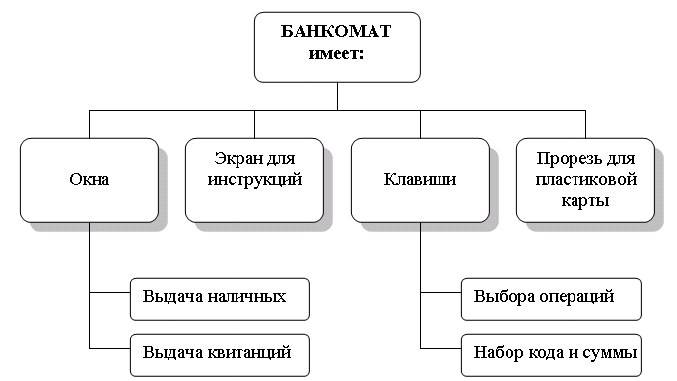 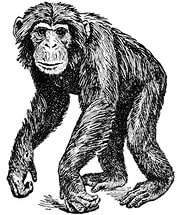 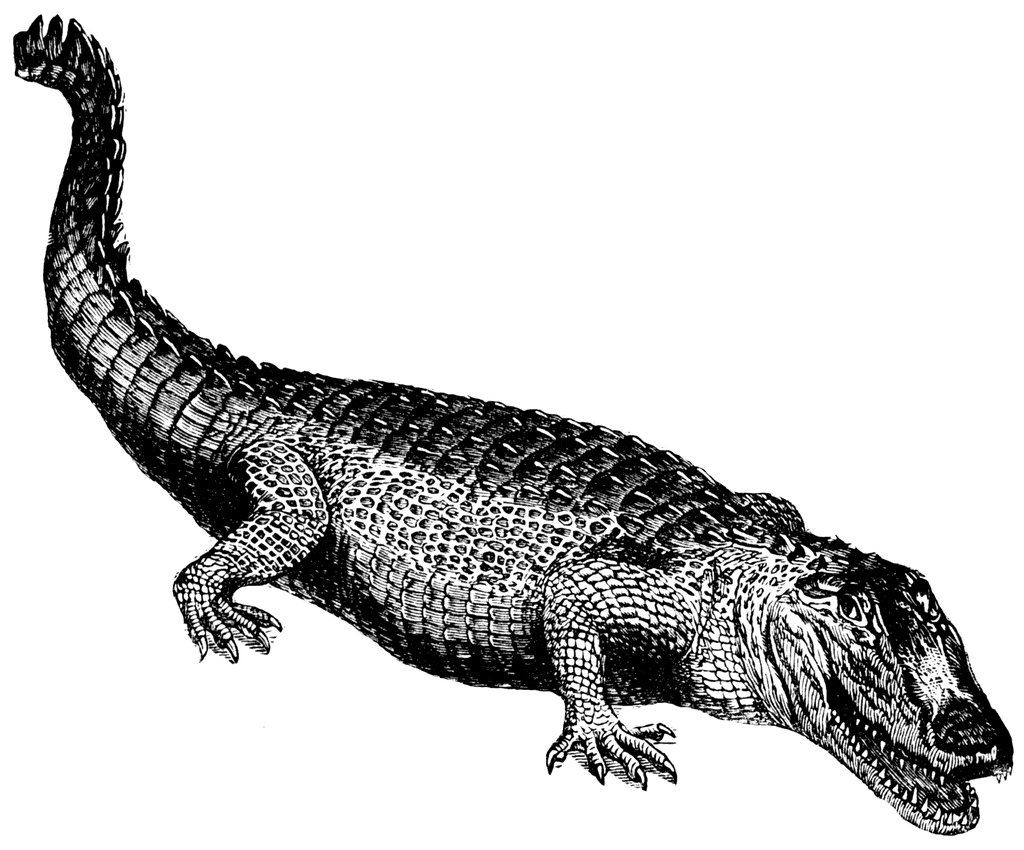 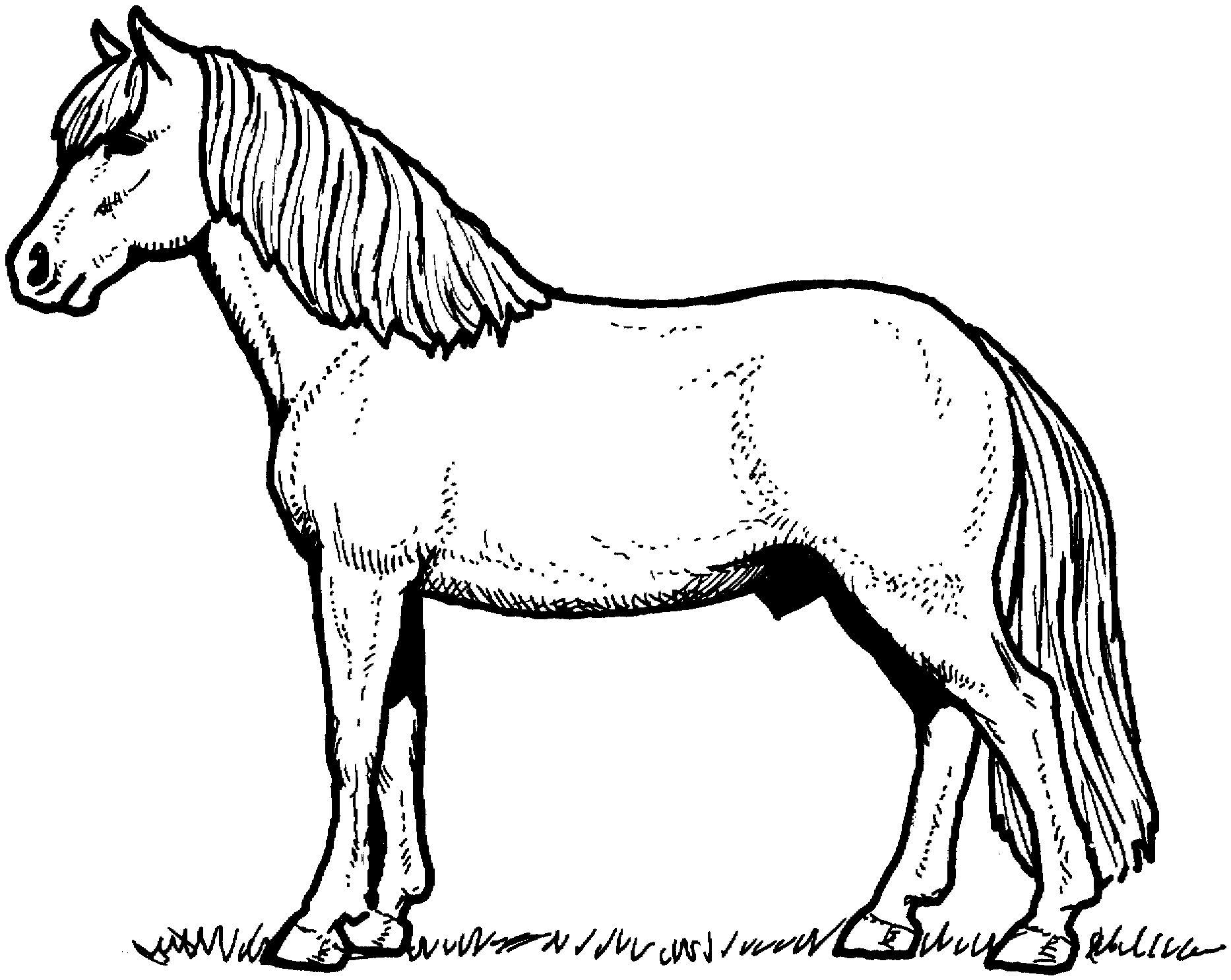 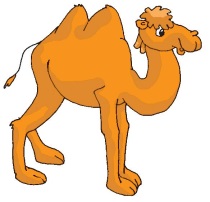 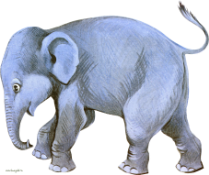 РАССМОТРЕНО
методическим объединением учителей естественно-научного цикла

__________ 

Протокол №1

от "29" 08 2023 г.СОГЛАСОВАНО
Заместитель директора по УВР

__________ 

Протокол № 1

от "30" 08  2023 г.УТВЕРЖДЕНО
Директор

_________ Исхакова Л.Н.

Приказ № номер

от "31" 08 20223г.№ урокаТема урокаКоличество
часов1.Компьютер - друг ученика.12.Правила и приемы форматирования текста. Шрифты13.Правила и приемы форматирования текста. Стили и параметры страницы 14.Графические возможности MS Word15.Вставка объектов в документ MS Word16.Работа   с универсальными электронными энциклопедиями.17.Поиск и отбор информации в сети Internet18.Создание открытки19.Создание рекламных объявлений110.Создание календарей  и визитных карточек1